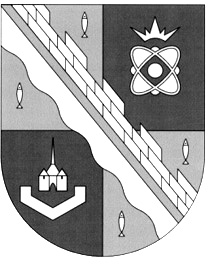 СОВЕТ ДЕПУТАТОВ МУНИЦИПАЛЬНОГО ОБРАЗОВАНИЯСОСНОВОБОРСКИЙ ГОРОДСКОЙ ОКРУГ ЛЕНИНГРАДСКОЙ ОБЛАСТИ(ТРЕТИЙ СОЗЫВ)Р Е Ш Е Н И Еот 29.09.2017г. № 136На основании подпункта 28 пункта 2 статьи 27 Устава муниципального образования Сосновоборский городской округ и пункта 8.2 «Положения о порядке управления и распоряжения муниципальной собственностью муниципального образования Сосновоборский городской округ Ленинградской области», утвержденного решением Собрания представителей от 18.09.01 N96 и в целях приведения нормативных правовых актов представительного органа в соответствие законодательству Российской Федерации, совет депутатов Сосновоборского городского округаР Е Ш И Л:1. Внести изменения в «Положение о комиссии по вопросам распоряжения муниципальным имуществом муниципального образования Сосновоборский городской округ», утвержденное решением Собрания представителей N65 от 24 мая 2004 года (с учетом изменений на 19 августа 2010 года), изложив пункт 4 Положения в новой редакции:«4. Рассмотрению на Комиссии подлежат следующие вопросы:4.1. имущественное обеспечение решения социально-значимых задач;4.2. изменение целевого назначения (разрешенного использования) объектов;4.3. использование потенциально опасных объектов и объектов, ограниченно оборотоспособных, использование не по целевому назначению помещений противорадиационных укрытий и убежищ;4.4. предоставление объектов недвижимого имущества на инвестиционных условиях;4.5. выбор одного из альтернативных вариантов использования объектов недвижимости;4.6. закрепление недвижимого имущества за муниципальными предприятиями и учреждениями на праве хозяйственного ведения или оперативного управления;4.7. внесение в залог объектов недвижимого имущества;4.8. внесения имущества в качестве вклада муниципального образования в уставный (складочный) капитал хозяйственных обществ (товариществ) и в качестве взноса в некоммерческие организации;4.9. осуществления контроля за сохранностью муниципального имущества и использованием его по назначению;4.10. отчуждение объектов недвижимого имущества;4.11. приватизации муниципального имущества (кроме приватизации жилищного фонда в соответствии с законодательством);4.12. иные вопросы по распоряжению муниципальным имуществом, выносимые на рассмотрение Комиссии органами и должностными лицами местного самоуправления.»2. Настоящее решение вступает в силу со дня официального обнародования на сайте городской газеты «Маяк».3. Настоящее решение официально обнародовать на сайте городской газеты «Маяк».Глава Сосновоборскогогородского округа                                                                    А.В. Иванов«О внесении изменений в «Положение о комиссии по вопросам распоряжения муниципальным имуществом муниципального образования Сосновоборский городской округ»